РОЗПОРЯДЖЕННЯМІСЬКОГО ГОЛОВИм. Суми  від                       №      З метою вирішення питання поточного ремонту вулично-дорожньої мережі міста Суми, керуючись пунктом 20 частини 4 статті 42 закону України «Про місцеве самоврядування»:Створити комісію по вирішенню питання поточного ремонту вулично-дорожньої мережі міста у складі: голова комісії – Войтенко                                                  заступник міського голови, який                   Володимир Володимирович 	                 координує роботу управлінняЧлени комісії: Шилов                                                       начальник управління капітальногоВіталій Володимирович	                          будівництва та дорожнього господарства                                                                   Сумської міської радиЩербаченко                                             начальник відділу технічного нагляду                                                Ігор Дмитрович                                       управління капітального будівництва                                                                  та дорожнього господарства                                                                   Сумської міської радиВегераОлександр Олександрович                    директор КП «Шляхрембуд»                                                                  Сумської міської радиБіловолІгор Вікторович                                      старший інспектор сектору ОДР                                                                 Управління патрульної поліції м. СумиКомісії приступити до роботи 17-23 жовтня 2016 року.Матеріали роботи комісії надати на розгляд міському голові в термін до 31 жовтня 2016 року.Організацію виконання даного розпорядження покласти на заступника міського голови згідно з розподілом обов’язків. Міський голова                                                                         О.М. Лисенко	Шилов В.В. 22-55-86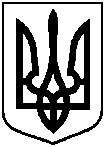 Про створення комісії по вирішенню питання поточного ремонту вулично-дорожньої мережі міста Суми 